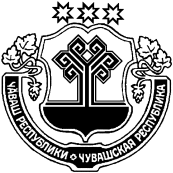 Администрация Краснооктябрьского сельского поселения Шумерлинского района  п о с т а н о в л я е т:1. Внести в постановление администрации Краснооктябрьского сельского поселения Шумерлинского района от 05.03.2019 № 10 «О муниципальной программе Краснооктябрьского сельского поселения Шумерлинского района «Управление общественными финансами и муниципальным долгом Краснооктябрьского сельского поселения Шумерлинского района» следующее изменение: 1.1. Приложение к постановлению изложить в новой редакции в соответствии с приложением к настоящему постановлению.2. Настоящее постановление вступает в силу после его официального опубликования в издании «Вестник Краснооктябрьского сельского поселения Шумерлинского района» и подлежит размещению на официальном сайте Шумерлинского района в информационно – телекоммуникационной сети Интернет.Глава администрации Краснооктябрьского сельского поселенияШумерлинского района  			      	   	         	               Т.В. ЛазареваПриложение к постановлению администрации Краснооктябрьского сельского поселения Шумерлинского района от «08» февраля 2021 г.      № 10Приложение к постановлению администрации Краснооктябрьского сельского поселения Шумерлинского района от 05.03.2019  № 10 МУНИЦИПАЛЬНАЯ ПРОГРАММА «УПРАВЛЕНИЕ ОБЩЕСТВЕННЫМИ ФИНАНСАМИ И МУНИЦИПАЛЬНЫМ ДОЛГОМ КРАСНООКТЯБРЬСКОГО СЕЛЬСКОГО ПОСЕЛЕНИЯ ШУМЕРЛИНСКОГО РАЙОНА» П а с п о р тМуниципальной  программы  «Управление общественными финансами и муниципальным долгомКраснооктябрьского сельского поселения Шумерлинского района»Раздел I. Приоритеты муниципальной политики в сфере реализации муниципальной программы, цели, задачи, описание сроков и этапов реализации Муниципальной программыПриоритеты муниципальной политики в сфере управления общественными финансами и муниципальным  долгом Краснооктябрьского сельского поселения Шумерлинского района  определены постановлениями администрации Краснооктябрьского сельского поселения Шумерлинского района об основных направлениях бюджетной политики Краснооктябрьского сельского поселения Шумерлинского района Чувашской Республики на очередной финансовый год и плановый период.Приоритетными направлениями муниципальной политики в сфере управления общественными финансами и муниципальным долгом Краснооктябрьского сельского поселения Шумерлинского района являются:проведение ответственной бюджетной политики, способствующей обеспечению долгосрочной сбалансированности и устойчивости  бюджета Краснооктябрьского сельского поселения  Шумерлинского района, укреплению финансовой стабильности в Краснооктябрьском сельском поселении Шумерлинского района;обеспечение роста собственных доходов  бюджета Краснооктябрьского сельского поселения Шумерлинского района, эффективное использование бюджетных ресурсов;формирование оптимальной структуры муниципального долга Краснооктябрьского сельского поселения Шумерлинского района, позволяющей минимизировать расходы бюджета Краснооктябрьского сельского поселения Шумерлинского района  на его обслуживание.Муниципальная  программа направлена на достижение следующих целей:обеспечение долгосрочной сбалансированности и устойчивости бюджета Краснооктябрьского сельского поселения  Шумерлинского района;повышение качества управления общественными финансами бюджета Краснооктябрьского сельского поселения Шумерлинского района.Для достижения указанных целей в рамках реализации Муниципальной программы предусматривается решение следующих задач:проведение ответственной бюджетной политики, способствующей обеспечению долгосрочной сбалансированности и устойчивости местного бюджета, росту собственных доходов бюджета Краснооктябрьского сельского поселения  Шумерлинского района;повышение эффективности использования средств  бюджета Краснооктябрьского сельского поселения Шумерлинского района;ориентация бюджетных расходов на достижение конечных социально-экономических результатов;эффективное управление муниципальным долгом Краснооктябрьского сельского поселения Шумерлинского района, обеспечение своевременного исполнения долговых обязательств Краснооктябрьского сельского поселения Шумерлинского района; оптимизация структуры и объема муниципального долга Краснооктябрьского сельского поселения Шумерлинского района, расходов на его обслуживание, осуществление заимствований в пределах ограничений, установленных Бюджетным кодексом Российской Федерации.Муниципальная программа будет реализовываться в 2019–2035 годах в три этапа:1 этап – 2019–2025 годы;2 этап – 2026–2030 годы;3 этап – 2031–2035 годы.В рамках 1 этапа будет продолжена реализация ранее начатых мероприятий, направленных на обеспечение финансовой устойчивости  бюджета Краснооктябрьского сельского поселения Шумерлинского района. На 2 и 3 этапах планируется продолжить работу по совершенствованию бюджетного процесса, повысить эффективность управления муниципальным долгом Краснооктябрьского сельского поселения Шумерлинского района,  создать условия для ускорения темпов экономического роста и укрепления финансовой стабильности в Краснооктябрьском сельском поселении Шумерлинского района.Состав целевых индикаторов и показателей Муниципальной программы определен исходя из принципа необходимости и достаточности информации для характеристики достижения целей и решения задач, определенных муниципальной программой. (табл. 1).                      Таблица 1Сведения о целевых индикаторах и показателях Муниципальной программы, подпрограмм Муниципальной программы и их значениях приведены в приложении № 1 к Муниципальной программе.Перечень целевых индикаторов и показателей носит открытый характер и предусматривает возможность их корректировки в случае потери информативности показателя (например, в связи с достижением его максимального значения), изменения приоритетов муниципальной политики в сфере управления общественными финансами и муниципальным долгом Краснооктябрьского сельского поселения Шумерлинского района, а также изменений законодательства Российской Федерации и законодательства Чувашской Республики, влияющих на расчет данных показателей.Раздел II. Обобщенная характеристика основных мероприятий подпрограмм Муниципальной  программыДостижение целей и решение задач Муниципальной  программы будут осуществляться в рамках реализации подпрограммы Муниципальной программы: «Совершенствование бюджетной политики и обеспечение сбалансированности бюджета».Подпрограмма «Совершенствование бюджетной политики и обеспечение сбалансированности  бюджета Краснооктябрьского сельского поселения Шумерлинского района» предусматривает выполнение трех основных мероприятий.Основное мероприятие 1. Развитие бюджетного планирования, формирование бюджета Краснооктябрьского сельского поселения  Шумерлинского района очередной финансовый год и плановый период.В рамках данного мероприятия Финансовым отделом  администрации Шумерлинского района будет проводиться анализ предложений главного распорядителя бюджетных средств Краснооктябрьского сельского поселения Шумерлинского района по бюджетным проектировкам, осуществление при необходимости согласительных процедур, формирование проекта решения Собрания депутатов Краснооктябрьского сельского поселения Шумерлинского района о  бюджете Краснооктябрьского сельского поселения Шумерлинского района на очередной финансовый год и плановый период, и внесение в него в установленном порядке изменений.Результатом реализации данного мероприятия является принятие решения Собрания депутатов Краснооктябрьского сельского поселения Шумерлинского района о  бюджете Краснооктябрьского сельского поселения Шумерлинского района на очередной финансовый год и плановый период, обеспечивающего финансирование всех принятых расходных обязательств Краснооктябрьского сельского поселения Шумерлинского района.Основное мероприятие   2.      Организация  исполнения и подготовка отчетов об исполнении муниципального бюджета.В рамках данного мероприятия предусматриваются реализация комплекса мер по организации исполнения бюджета Краснооктябрьского сельского поселения Шумерлинского района, своевременное выполнение обязательств по исполнению судебных актов по обращению взыскания на средства бюджета Краснооктябрьского сельского поселения Шумерлинского района, составление и представление Финансовым отделом администрации Шумерлинского района  бюджетной отчетности Краснооктябрьского сельского поселения Шумерлинского района в  Минфин Чувашии.Основное мероприятие 3. Осуществление мер финансовой поддержки бюджетов сельских поселений, направленных на обеспечение их сбалансированности и повышение уровня бюджетной обеспеченности.В рамках данного мероприятия предусматривается  предоставление бюджету Краснооктябрьского сельского поселения Шумерлинского района  субвенций из республиканского бюджета Чувашской Республики на осуществление делегированных федеральных полномочий по первичному воинскому учету граждан на территориях, где отсутствуют военные комиссариаты. Так же предусматриваются иные межбюджетные трансферты за достижение показателей деятельности органов исполнительной власти субъектов Российской Федерации. Раздел III. Обоснование объема финансовых ресурсов, необходимых для реализации Муниципальной программы (с расшифровкой по источникам финансирования, по этапам и годам реализации Муниципальной программы)Расходы на реализацию Муниципальной программы предусматриваются за счет средств федерального бюджета, местного бюджета Краснооктябрьского сельского поселения Шумерлинского района.Общий объем финансирования Муниципальной  программы в 2019–
2035 годах составляет  1 690,2 тыс. рублей, в том числе за счет средств:федерального бюджета – 1623,2 тыс. рублей;местного бюджета – 67,0 тыс. рублей.Прогнозируемый объем финансирования Муниципальной программы на 1 этапе составит 790,2 тыс. рублей, в том числе:в 2019 году – 136,7 тыс. рублей;в 2020 году – 150,2 тыс. рублей;в 2021 году – 104,8 тыс. рублей;в 2022 году – 106,8 тыс. рублей;в 2023 году – 111,9 тыс. рублей;в 2024 году – 90,0 тыс. рублей;в 2025 году – 90,0 тыс. рублей;из них средства:федерального бюджета – 733,2 тыс. рублей, в том числе:в 2019 году – 135,7 тыс. рублей;в 2020 году – 99,2 тыс. рублей;в 2021 году – 103,6 тыс. рублей;в 2022 году – 105,8 тыс. рублей;в 2023 году – 110,9 тыс. рублей;в 2024 году – 89,0 тыс. рублей;в 2025 году – 89,0 тыс. рублей;местного бюджета – 57,0 тыс. рублей, в том числе:в 2019 году –    1,0 тыс.  рублей;в 2020 году -    51,0 тыс. рублей;в 2021 году –    1,0 тыс. рублей;в 2022 году -     1,0 тыс. рублей;в 2023 году -     1,0 тыс. рублей;в 2024 году -     1,0 тыс. рублей;в 2025 году -     1,0 тыс. рублей.На 2 этапе, в 2026–2030 годах, объем финансирования Муниципальной программы составит 450,0 тыс. рублей, из них средства:федерального бюджета – 445,0 тыс. рублей;местного бюджета – 5,0 тыс. рублей.На 3 этапе, в 2031–2035 годах, объем финансирования Муниципальной программы составит 450,0 тыс. рублей, из них средства:федерального бюджета – 445,0 тыс. рублей;местного бюджета – 5,0 тыс. рублей.Объемы финансирования Муниципальной программы подлежат ежегодному уточнению исходя из возможностей бюджетов всех уровней.Ресурсное обеспечение и прогнозная (справочная) оценка расходов за счет всех источников финансирования реализации Муниципальной программы приведены в приложении № 2 к Муниципальной программе._____________Приложение № 1к муниципальной программе Краснооктябрьского сельского поселения Шумерлинского района Чувашской Республики «Управление общественными финансами и муниципальным долгомКраснооктябрьского сельского поселения Шумерлинского района»С В Е Д Е Н И Яо целевых индикаторах и показателях муниципальной программы Краснооктябрьского сельского поселения Шумерлинского района Чувашской Республики «Управление общественными финансами и муниципальным  долгом Краснооктябрьского сельского поселения Шумерлинского района», подпрограммы муниципальной программы Краснооктябрьского сельского поселения  Шумерлинского района и их значенияхПриложение № 2 к муниципальной программе Краснооктябрьского сельского поселенияШумерлинского района  «Управление общественными
финансами и муниципальным долгом 
Краснооктябрьского сельского поселенияШумерлинского района» Ресурсное обеспечение и прогнозная (справочная) оценка расходов 
за счет всех источников финансирования реализации муниципальной программы Краснооктябрьского сельского поселения Шумерлинского района «Управление общественными финансами и муниципальным долгом Краснооктябрьского сельского поселения Шумерлинского района» Приложение № 3к муниципальной программе Краснооктябрьского сельского поселения Шумерлинского района  «Управление общественными финансами и муниципальным долгом Краснооктябрьского сельского поселения Шумерлинского района»П О Д П Р О Г Р А М М А«Совершенствование бюджетной политики и обеспечение сбалансированности бюджета Краснооктябрьского сельского поселения Шумерлинского района» муниципальной программы Краснооктябрьского сельского поселения Шумерлинского района «Управление общественными финансами и муниципальным  долгом Краснооктябрьского сельского поселения  Шумерлинского района»Паспорт подпрограммыРаздел I. Приоритеты и цель подпрограммы, общая характеристика Краснооктябрьского сельского поселения  Шумерлинского района  в реализации подпрограммыПриоритеты муниципальной  политики в сфере реализации подпрограммы «Совершенствование бюджетной политики и обеспечение сбалансированности бюджета Краснооктябрьского сельского поселения  Шумерлинского района» Муниципальной  программы (далее – подпрограмма) определены постановлениями администрации Краснооктябрьского сельского поселения Шумерлинского района  об основных направлениях бюджетной политики Краснооктябрьского сельского поселения Шумерлинского района Чувашской Республики на очередной финансовый год и плановый период. Приоритетами подпрограммы являются проведение взвешенной бюджетной и долговой политики, позволяющей обеспечить в полном объеме финансирование всех принятых расходных обязательств.Целью подпрограммы является создание условий для обеспечения долгосрочной сбалансированности и повышения устойчивости бюджетной системы Краснооктябрьского сельского поселения  Шумерлинского района.Достижению поставленной в подпрограмме цели способствует решение следующих задач:совершенствование бюджетной политики, создание прочной финансовой основы в рамках бюджетного планирования для социально-экономических преобразований, обеспечения социальных гарантий населению;обеспечение роста собственных доходов бюджета Краснооктябрьского сельского поселения Шумерлинского района;рационализация структуры расходов и эффективное использование средств бюджета Краснооктябрьского сельского поселения  Шумерлинского района;развитие долгосрочного и среднесрочного бюджетного планирования в увязке с прогнозами социально-экономического развития Краснооктябрьского сельского поселения Шумерлинского района  на долгосрочный период;эффективное управление муниципальным  долгом Краснооктябрьского сельского поселения Шумерлинского района, недопущение образования просроченной задолженности по долговым обязательствам Краснооктябрьского сельского поселения   Шумерлинского района.Раздел II. Перечень и сведения о целевых индикаторах и показателях подпрограммы с расшифровкой плановых значений по годам ее реализацииСостав целевых индикаторов и показателей подпрограммы определен исходя из необходимости достижения цели и решения задач подпрограммы. Целевыми индикаторами и показателями подпрограммы являются:темп роста налоговых и неналоговых доходов  бюджета Краснооктябрьского сельского поселения Шумерлинского района (к предыдущему году);доля расходов на обслуживание муниципального долга Краснооктябрьского сельского поселения Шумерлинского района в объеме расходов бюджета Краснооктябрьского сельского поселения Шумерлинского района, за исключением объема расходов, которые осуществляются за счет субвенций, предоставляемых из бюджетов бюджетной системы Российской Федерации.В результате реализации мероприятий подпрограммы ожидается достижение к 2036 году следующих целевых индикаторов и показателей:темп роста налоговых и неналоговых доходов бюджета Краснооктябрьского сельского поселения Шумерлинского района (к предыдущему году):в 2019 году –  100,6 процента;в 2020 году –  99,6 процентов;в 2021 году – 103,2 процента;в 2022 году – 101,2 процента;в 2023 году – 101,6 процент;в 2024 году – 102,0 процента;в 2025 году – 102,3 процента;в 2030 году – 102,6 процента;в 2035 году – 103,0 процента;доля расходов на обслуживание муниципального  долга Краснооктябрьского сельского поселения  Шумерлинского района в объеме расходов бюджета Краснооктябрьского сельского поселения Шумерлинского района, за исключением объема расходов, которые осуществляются за счет субвенций, предоставляемых из бюджетов бюджетной системы Российской Федерации: в 2019 году – 0 процента;в 2020 году – 0 процента;в 2021 году – 0 процента;в 2022 году – 0 процента;в 2023 году – 0 процента;в 2024 году – 0 процента;в 2025 году – 0 процента;в 2030 году – 0 процента;в 2035 году – 0 процента;объем просроченной кредиторской задолженности по оплате труда работников органов местного самоуправления Краснооктябрьского сельского поселения, замещающих муниципальные должности и должности муниципальной службы в 2019 году – 0,0 тыс. рублей.Раздел III. Характеристики основных мероприятий, мероприятий подпрограммы с указанием сроков и этапов их реализацииОсновные мероприятия подпрограммы направлены на достижение поставленной цели и решение задач подпрограммы и Муниципальной  программы в целом. Подпрограмма объединяет три основных мероприятия. Основное мероприятие 1. Развитие бюджетного планирования, формирование бюджета Краснооктябрьского сельского поселения Шумерлинского района  Чувашской Республики на очередной финансовый год и плановый периодМероприятие 1.1. Резервный фонд Краснооктябрьского сельского поселения Шумерлинского района.В целях финансового обеспечения расходов непредвиденного характера (в связи с чрезвычайными ситуациями, катастрофами и т.п.) ежегодно в составе расходов бюджета Краснооктябрьского сельского поселения Шумерлинского района на очередной финансовый год и плановый период формируется резервный фонд Краснооктябрьского сельского поселения Шумерлинского района.Результатом реализации данного мероприятия является оперативное финансовое обеспечение возникающих непредвиденных расходных обязательств Краснооктябрьского сельского поселения Шумерлинского района. Основное мероприятие 2. Организация исполнения и подготовка отчетов об исполнении  муниципального бюджета.Мероприятие 2.1. Прочие выплаты по обязательствам Краснооктябрьского сельского поселения Шумерлинского района.В рамках данного мероприятия предусматривается реализация мер по исполнению судебных актов по обращению взыскания на средства бюджета Краснооктябрьского сельского поселения Шумерлинского района, в том числе по искам о возмещении вреда, причиненного гражданину или юридическому лицу в результате незаконных действий (бездействия) органов местного самоуправления либо должностных лиц этих органов, по искам по денежным обязательствам казенных учреждений Краснооктябрьского сельского поселения Шумерлинского района.Исполнение судебных актов по обращению взыскания на средства  бюджета Краснооктябрьского сельского поселения Шумерлинского района будет осуществляться в соответствии с порядком, установленным статьями 242.1, 242.2 и 242.4 Бюджетного кодекса Российской Федерации.Результатом реализации данного мероприятия является перечисление средств бюджета  Краснооктябрьского сельского поселения Шумерлинского района  для исполнения принятых судебных актов по подлежащим удовлетворению искам о взыскании денежных средств за счет казны Краснооктябрьского сельского поселения Шумерлинского района. Основное мероприятие 3. Осуществление мер финансовой поддержки бюджетов сельских поселений, направленных на обеспечение их сбалансированности и повышение уровня бюджетной обеспеченности сельских поселений.В рамках данного мероприятия планируется реализация мер финансовой поддержки бюджета Краснооктябрьского сельского на укрепление финансовой базы для исполнения расходных обязательств.Мероприятие 3.1. Осуществление первичного воинского учета на территориях, где отсутствуют военные комиссариаты, за счет субвенции, предоставляемой из федерального бюджета.В соответствии со статьей 1 Закона Чувашской Республики «О наделении органов местного самоуправления в Чувашской Республике отдельными государственными полномочиями» органы местного самоуправления муниципальных районов наделены на неограниченный срок государственными полномочиями Чувашской Республики по расчету и предоставлению субвенций бюджетам поселений на осуществление делегированных федеральных полномочий по первичному воинскому учету граждан на территориях, где отсутствуют военные комиссариаты.Данным мероприятием предусматривается при формировании проекта решения Собрания депутатов Краснооктябрьского сельского поселения Шумерлинского района о бюджете Краснооктябрьского сельского поселения  Шумерлинского района Чувашской Республики на очередной финансовый год и плановый период осуществлять аналитические расчеты распределения объема субвенций на осуществление первичного воинского учета граждан, предоставляемых бюджетам сельских поселений Шумерлинского района.В результате выполнения данного мероприятия решением Собрания депутатов Краснооктябрьского сельского поселения  Шумерлинского района  о бюджете Краснооктябрьского сельского поселения Шумерлинского района  на очередной финансовый год и плановый период утверждаются объемы субвенций, предоставляемых в соответствующем периоде бюджету Краснооктябрьского сельского поселения Шумерлинского района на  осуществление государственных полномочий по первичному воинскому учету граждан на территориях, где отсутствуют военные комиссариаты. Субвенции будут перечисляться финансовым отделом администрации Шумерлинского района  в бюджет Краснооктябрьского сельского поселения Шумерлинского района.Мероприятие 3.2. Поощрение за содействие достижению значений (уровней) показателей для оценки эффективности деятельности высших должностных лиц (руководителей высших исполнительных органов государственной власти) субъектов Российской Федерации и деятельности органов исполнительной власти субъектов Российской Федерации в 2019 году за счет средств межбюджетных трансфертов, предоставляемых из федерального бюджета за достижение показателей деятельности органов исполнительной власти субъектов Российской Федерации.В рамках данного мероприятия предусматривается предоставление иных межбюджетных трансфертов из  бюджета Чувашской Республики бюджету муниципального района  на поощрение муниципального района за содействие достижению значений (уровней) показателей для оценки эффективности деятельности высших должностных лиц (руководителей высших исполнительных органов государственной власти) субъектов Российской Федерации и деятельности органов исполнительной власти субъектов Российской Федерации в 2019 году за счет средств межбюджетных трансфертов, предоставляемых из федерального бюджета за достижение показателей деятельности органов исполнительной власти субъектов Российской Федерации, на 2019 год.Источником предоставления иных межбюджетных трансфертов бюджету Краснооктябрьского  сельского поселения Шумерлинского района  являются межбюджетные трансферты  за достижение показателей деятельности органов исполнительной власти субъектов Российской Федерации, предоставляемые  из федерального бюджета бюджету Чувашской Республики, из  бюджета Чувашской Республики  бюджету Шумерлинского района в 2019 году.Распределение иных межбюджетных трансфертов утверждается Решением Собрания депутатов Шумерлинского района Чувашской Республики «О бюджете Шумерлинского района  Чувашской Республики на 2019 год и на плановый период 2020 и 2021 годов.Раздел IV. Обоснование объема финансовых ресурсов, необходимых для  реализации подпрограммы (с расшифровкой по источникам финансирования, по этапам и годам реализации подпрограммы)Расходы подпрограммы формируются за счет средств федерального бюджета и местного бюджета Краснооктябрьского сельского поселения Шумерлинского района.Общий объем финансирования мероприятий подпрограммы в 2019–
2035 годах составит 1 634,2 тыс. рублей, в том числе за счет средств:федерального бюджета –1 623,2 тыс. рублей;местного бюджета – 67,0 тыс. рублей.Прогнозируемый объем финансирования подпрограммы на 1 этапе составит 790,2 тыс. рублей, в том числе:в 2019 году – 136,7 тыс. рублей;в 2020 году – 150,2 тыс. рублей;в 2021 году –104,6 тыс. рублей;в 2022 году – 106,8 тыс. рублей;в 2023 году – 111,9 тыс. рублей;в 2024 году – 90,0  тыс. рублей;в 2025 году – 90,0 тыс. рублей;из них средства:федерального бюджета – 733,2 тыс. рублей, в том числе:в 2019 году – 135,7 тыс. рублей;в 2020 году – 99,2 тыс. рублей;в 2021 году – 103,6 тыс. рублей;в 2022 году – 105,8 тыс. рублей;в 2023 году – 110,9 тыс. рублей;в 2024 году – 89,0 тыс. рублей;в 2025 году – 89,0 тыс. рублей;местного бюджета – 57,0 тыс. рублей, в том числе:в 2019 году – 1,0 тыс. рублей;в 2020 году – 51,0 тыс. рублей;в 2021 году – 1,0 тыс. рублей;в 2022 году – 1,0 тыс. рублей;в 2023 году – 1,0 тыс. рублей;в 2024 году – 1,0 тыс. рублей;в 2025 году – 1,0 тыс. рублей.На 2 этапе, в 2026–2030 годах, объем финансирования подпрограммы составит 450,0 тыс. рублей, из них средства:федерального бюджета – 445,0 тыс. рублей;местного бюджета – 5,0 тыс. рублей.На 3 этапе, в 2031–2035 годах, объем финансирования подпрограммы составит 445,0 тыс. рублей, из них средства:федерального бюджета – 445,0 тыс. рублей;местного бюджета – 5,0 тыс. рублей.Объемы финансирования подпрограммы ежегодно будут уточняться исходя из возможностей федерального бюджета, бюджета Краснооктябрьского сельского поселения Шумерлинского района на соответствующий период.Ресурсное обеспечение реализации подпрограммы за счет всех источников финансирования приведено в приложении к настоящей подпрограмме._____________Приложение к подпрограмме «Совершенствование бюджетной политики и обеспечение сбалансированности бюджета Краснооктябрьского сельского поселения  Шумерлинского района» муниципальной программы Краснооктябрьского сельского поселения Шумерлинского района «Управление общественными финансами и муниципальным         долгом Краснооктябрьского сельского поселения Шумерлинского района»Ресурсное обеспечение 
реализации подпрограммы «Совершенствование бюджетной политики и обеспечение сбалансированности бюджета Краснооктябрьского сельского поселения  Шумерлинского района» муниципальной программы Краснооктябрьского сельского поселения Шумерлинского района «Управление общественными финансами и муниципальным долгом Краснооктябрьского сельского поселения Шумерлинского района» за счет всех источников финансированияОтветственный исполнитель Муниципальной программы–Администрация Краснооктябрьского сельского поселения Шумерлинского района Чувашской Республики (далее – Администрация)Соисполнители Муниципальной программы–Финансовый отдел администрации Шумерлинского районаУчастники Муниципальной  программы–Администрация Краснооктябрьского сельского поселения  Шумерлинского районаПодпрограммы Муниципальной программы–«Совершенствование бюджетной политики и обеспечение сбалансированности бюджета Краснооктябрьского сельского поселения Шумерлинского района»Цели Муниципальной программы–обеспечение долгосрочной сбалансированности и устойчивости бюджета Краснооктябрьского сельского поселения Шумерлинского района;повышение качества управления общественными финансами Краснооктябрьского сельского поселения Шумерлинского района Чувашской РеспубликиЗадачи Муниципальной программы–проведение ответственной бюджетной политики, способствующей обеспечению долгосрочной сбалансированности и устойчивости бюджета Краснооктябрьского сельского поселения Шумерлинского района, росту собственных доходов  бюджета Краснооктябрьского сельского поселения Шумерлинского района;повышение эффективности использования средств бюджета Краснооктябрьского сельского поселения Шумерлинского района;ориентация бюджетных расходов на достижение конечных социально-экономических результатов; эффективное управление муниципальным долгом Краснооктябрьского сельского поселения Шумерлинского района, обеспечение своевременного исполнения долговых обязательств Краснооктябрьского сельского поселения Шумерлинского района; оптимизация структуры и объема муниципального долга Краснооктябрьского сельского поселения Шумерлинского района, расходов на его обслуживание, осуществление заимствований в пределах ограничений, установленных Бюджетным кодексом Российской Федерации, эффективное использование рыночных механизмов заимствованийЦелевые индикаторы и показатели Муниципальной программы–достижение к 2036 году следующих целевых индикаторов и показателей:отношение дефицита  бюджета Краснооктябрьского сельского поселения Шумерлинского района к доходам бюджета Краснооктябрьского сельского поселения Шумерлинского района (без учета безвозмездных поступлений) – не более 5,0 процента;отношение муниципального долга Краснооктябрьского сельского поселения  Шумерлинского района к доходам  бюджета Краснооктябрьского сельского поселения Шумерлинского района (без учета безвозмездных поступлений) – не более 50,0 процента;отношение объема просроченной задолженности по долговым обязательствам Краснооктябрьского сельского поселения Шумерлинского района  к общему объему задолженности по долговым обязательствам Краснооктябрьского сельского поселения Шумерлинского района  – 
0,0 процента;отношение объема просроченной кредиторской задолженности бюджета Краснооктябрьского сельского поселения Шумерлинского района  к объему расходов  бюджета Краснооктябрьского сельского поселения Шумерлинского района – 
0,0 процентаСрок и этапы реализации Муниципальной программы–2019–2035 годы:1 этап – 2019–2025 годы;2 этап – 2026–2030 годы;3 этап – 2031–2035 годыОбъемы финансирования Муниципальной программы с разбивкой по годам реализации –прогнозируемый объем финансирования муниципальной программы в 2019–2035 годах составляет 1 690,2 тыс. рублей, в том числе:в 2019 году – 136,7 тыс. рублей;в 2020 году – 150,2 тыс. рублей;в 2021 году – 104,6 тыс. рублей;в 2022 году – 106,8 тыс. рублей;в 2023 году – 111,9 тыс. рублей;в 2024 году – 90,0 тыс. рублей;в 2025 году – 90,0 тыс. рублей;в 2026–2030 годах – 450,0 тыс. рублей;в 2031–2035 годах – 450,0 тыс. рублей;из них средства:федерального бюджета – 1 623,2 тыс. рублей, в том числе:в 2019 году – 135,7 тыс. рублей;в 2020 году – 99,2 тыс. рублей;в 2021 году – 103,6 тыс. рублей;в 2022 году – 105,8 тыс. рублей;в 2023 году – 110,9 тыс. рублей;в 2024 году – 89,0 тыс. рублей;в 2025 году – 89,0 тыс. рублей;в 2026–2030 годах – 445,0 тыс. рублей;в 2031–2035 годах – 445,0 тыс. рублей;местного бюджета- 67,0 тыс. рублей, в том числе:в 2019 году – 1,0 тыс. рублей;в 2020 году – 51,0 тыс. рублей;в 2021 году – 1,0 тыс. рублей;в 2022 году – 1,0 тыс. рублей;в 2023 году – 1,0 тыс. рублей;в 2024 году – 1,0 тыс. рублей;в 2025 году – 1,0 тыс. рублей;в 2026–2030 годах – 5,0 тыс. рублей;в 2031–2035 годах – 5,0 тыс. рублейОбъемы финансирования Муниципальной программы подлежат ежегодному уточнению исходя из возможностей бюджетов всех уровнейОжидаемые результаты реализации Муниципальной программы–реализация Муниципальной  программы позволит:обеспечить сбалансированность и устойчивость  бюджета Краснооктябрьского сельского поселения Шумерлинского района;обеспечить рост собственной доходной базы   бюджета Краснооктябрского сельского поселения Шумерлинского района.Цели Муниципальной программыЗадачи Муниципальной программыЦелевые индикаторы и показатели Муниципальной программы123Обеспечение долгосрочной сбалансированности и устойчивости бюджета Краснооктябрьского сельского поселения Шумерлинского районаотношение дефицита  бюджета Краснооктябрьского сельского поселения Шумерлинского района  к доходам бюджета Краснооктябрьского сельского поселения Шумерлинского района (без учета безвозмездных поступлений) – не более 5,0 процентаОбеспечение долгосрочной сбалансированности и устойчивости бюджета Краснооктябрьского сельского поселения Шумерлинского районапроведение ответственной бюджетной политики, способствующей обеспечению долгосрочной сбалансированности и устойчивости  бюджета Краснооктябрьского сельского поселения Шумерлинского района,  росту собственных доходов  бюджета Краснооктябрьского сельского поселения Шумерлинского района;отношение дефицита  бюджета Краснооктябрьского сельского поселения Шумерлинского района  к доходам бюджета Краснооктябрьского сельского поселения Шумерлинского района (без учета безвозмездных поступлений) – не более 5,0 процентаОбеспечение долгосрочной сбалансированности и устойчивости бюджета Краснооктябрьского сельского поселения Шумерлинского районаэффективное управление муниципальным долгом Краснооктябрьского сельского поселения Шумерлинского района, обеспечение своевременного исполнения долговых обязательств Краснооктябрьского сельского поселения Шумерлинского района;оптимизация структуры и объема муниципального долга Краснооктябрьского сельского поселения Шумерлинского района, расходов на его обслуживание, осуществление заимствований в пределах ограничений, установленных Бюджетным кодексом Российской Федерации, эффективное использование рыночных механизмов заимствованийотношение муниципального долга Краснооктябрьского сельского поселения Шумерлинского района к доходам  бюджета Краснооктябрьского сельского поселения Шумерлинского района (без учета безвозмездных поступлений) –не более 50,0 процентаотношение объема просроченной задолженности по долговым обязательствам Краснооктябрьского сельского поселения Шумерлинского района к общему объему задолженности по долговым обязательствам Краснооктябрьского сельского поселения Шумерлинского района –0,0 процентаПовышение качества управления общественными финансами Краснооктябрьского сельского поселения Шумерлинского района повышение эффективности использования средств  бюджета Краснооктябрьского сельского поселения  Шумерлинского района, развитие гибкой и комплексной системы управления бюджетными расходами; ориентация бюджетных расходов на достижение конечных социально-экономических результатовотношение объема просроченной кредиторской задолженности бюджета Краснооктябрьского  сельского поселения Шумерлинского района к объему расходов бюджета Краснооктябрьского сельского поселения Шумерлинского района Чувашской Республики –  0,0 процента№ппЦелевой индикатор и показатель (наименование)Единица измеренияЗначения целевых индикаторов и показателейЗначения целевых индикаторов и показателейЗначения целевых индикаторов и показателейЗначения целевых индикаторов и показателейЗначения целевых индикаторов и показателейЗначения целевых индикаторов и показателейЗначения целевых индикаторов и показателейЗначения целевых индикаторов и показателейЗначения целевых индикаторов и показателейЗначения целевых индикаторов и показателей№ппЦелевой индикатор и показатель (наименование)Единица измерения2019 год2020 год2021 год2022 год2023 год2024 год2025 год2030 год2035 год123456789101112Муниципальная программа Краснооктябрьского сельского поселения Шумерлинского района «Управление общественными финансами и муниципальным долгом Краснооктябрьского сельского поселения  Шумерлинского района»Муниципальная программа Краснооктябрьского сельского поселения Шумерлинского района «Управление общественными финансами и муниципальным долгом Краснооктябрьского сельского поселения  Шумерлинского района»Муниципальная программа Краснооктябрьского сельского поселения Шумерлинского района «Управление общественными финансами и муниципальным долгом Краснооктябрьского сельского поселения  Шумерлинского района»Муниципальная программа Краснооктябрьского сельского поселения Шумерлинского района «Управление общественными финансами и муниципальным долгом Краснооктябрьского сельского поселения  Шумерлинского района»Муниципальная программа Краснооктябрьского сельского поселения Шумерлинского района «Управление общественными финансами и муниципальным долгом Краснооктябрьского сельского поселения  Шумерлинского района»Муниципальная программа Краснооктябрьского сельского поселения Шумерлинского района «Управление общественными финансами и муниципальным долгом Краснооктябрьского сельского поселения  Шумерлинского района»Муниципальная программа Краснооктябрьского сельского поселения Шумерлинского района «Управление общественными финансами и муниципальным долгом Краснооктябрьского сельского поселения  Шумерлинского района»Муниципальная программа Краснооктябрьского сельского поселения Шумерлинского района «Управление общественными финансами и муниципальным долгом Краснооктябрьского сельского поселения  Шумерлинского района»Муниципальная программа Краснооктябрьского сельского поселения Шумерлинского района «Управление общественными финансами и муниципальным долгом Краснооктябрьского сельского поселения  Шумерлинского района»Муниципальная программа Краснооктябрьского сельского поселения Шумерлинского района «Управление общественными финансами и муниципальным долгом Краснооктябрьского сельского поселения  Шумерлинского района»Муниципальная программа Краснооктябрьского сельского поселения Шумерлинского района «Управление общественными финансами и муниципальным долгом Краснооктябрьского сельского поселения  Шумерлинского района»Муниципальная программа Краснооктябрьского сельского поселения Шумерлинского района «Управление общественными финансами и муниципальным долгом Краснооктябрьского сельского поселения  Шумерлинского района»Муниципальная программа Краснооктябрьского сельского поселения Шумерлинского района «Управление общественными финансами и муниципальным долгом Краснооктябрьского сельского поселения  Шумерлинского района»1.Отношение дефицита  бюджета Краснооктябрьского сельского поселения Шумерлинского района к доходам  бюджета Краснооктябрьского сельского поселения  Шумерлинского района (без учета безвозмездных поступлений)процентов5,05,05,05,05,05,05,05,05,02.Отношение муниципального  долга Краснооктябрьского сельского поселения Шумерлинского района к доходам  бюджета Краснооктябрьского сельского поселения  Шумерлинского района  (без учета безвозмездных поступлений)процентов50,050,050,050,050,050,050,050,050,03.Отношение объема просроченной задолженности по долговым обязательствам Краснооктябрьского сельского поселения Шумерлинского района к общему объему задолженности по долговым обязательствам Краснооктябрьского сельского поселения Шумерлинского районапроцентов0,00,00,00,00,00,00,00,00,04.Отношение объема просроченной кредиторской задолженности бюджета Краснооктябрьского сельского поселения Шумерлинского района к объему расходов бюджета  Краснооктябрьского сельского поселения Шумерлинского района процентов0,00,00,00,00,00,00,00,00,0Подпрограмма «Совершенствование бюджетной политики и обеспечение сбалансированности   бюджета Краснооктябрьского сельского  поселения  Шумерлинского района»Подпрограмма «Совершенствование бюджетной политики и обеспечение сбалансированности   бюджета Краснооктябрьского сельского  поселения  Шумерлинского района»Подпрограмма «Совершенствование бюджетной политики и обеспечение сбалансированности   бюджета Краснооктябрьского сельского  поселения  Шумерлинского района»Подпрограмма «Совершенствование бюджетной политики и обеспечение сбалансированности   бюджета Краснооктябрьского сельского  поселения  Шумерлинского района»Подпрограмма «Совершенствование бюджетной политики и обеспечение сбалансированности   бюджета Краснооктябрьского сельского  поселения  Шумерлинского района»Подпрограмма «Совершенствование бюджетной политики и обеспечение сбалансированности   бюджета Краснооктябрьского сельского  поселения  Шумерлинского района»Подпрограмма «Совершенствование бюджетной политики и обеспечение сбалансированности   бюджета Краснооктябрьского сельского  поселения  Шумерлинского района»Подпрограмма «Совершенствование бюджетной политики и обеспечение сбалансированности   бюджета Краснооктябрьского сельского  поселения  Шумерлинского района»Подпрограмма «Совершенствование бюджетной политики и обеспечение сбалансированности   бюджета Краснооктябрьского сельского  поселения  Шумерлинского района»Подпрограмма «Совершенствование бюджетной политики и обеспечение сбалансированности   бюджета Краснооктябрьского сельского  поселения  Шумерлинского района»Подпрограмма «Совершенствование бюджетной политики и обеспечение сбалансированности   бюджета Краснооктябрьского сельского  поселения  Шумерлинского района»Подпрограмма «Совершенствование бюджетной политики и обеспечение сбалансированности   бюджета Краснооктябрьского сельского  поселения  Шумерлинского района»Подпрограмма «Совершенствование бюджетной политики и обеспечение сбалансированности   бюджета Краснооктябрьского сельского  поселения  Шумерлинского района»1.Темп роста налоговых и неналоговых доходов  бюджета Краснооктябрьского сельского поселения Шумерлинского района  (к предыдущему году)процентов100,699,6103,2101,2101,6102,0102,3102,6103,02.Доля расходов на обслуживание муниципального долга Краснооктябрьского сельского поселения  Шумерлинского района в объеме расходов  бюджета Краснооктябрьского сельского поселения Шумерлинского района, за исключением объема расходов, которые осуществляются за счет субвенций, предоставляемых из бюджетов бюджетной системы Российской Федерациипроцентов0000000003.Объем просроченной кредиторской задолженности по оплате труда работников органов местного самоуправления Краснооктябрьского сельского поселения, замещающих муниципальные должности и должности муниципальной службыТыс. руб.0,0--------СтатусНаименование муниципальной программы  Краснооктябрьского сельского поселения Шумерлинского района , подпрограммы, основного мероприятияКод бюджетной 
классификацииКод бюджетной 
классификацииИсточники 
финансированияРасходы по годам, тыс. рублейРасходы по годам, тыс. рублейРасходы по годам, тыс. рублейРасходы по годам, тыс. рублейРасходы по годам, тыс. рублейРасходы по годам, тыс. рублейРасходы по годам, тыс. рублейРасходы по годам, тыс. рублейРасходы по годам, тыс. рублейСтатусНаименование муниципальной программы  Краснооктябрьского сельского поселения Шумерлинского района , подпрограммы, основного мероприятияглавный распорядитель бюджет-ных средствцелевая статья расходовИсточники 
финансирования20192020202120222023202420252026–20302031–20351234567891011121314Муниципальная программа Краснооктябрьского сельского поселения Шумерлинского района«Управление общественными финансами и муниципальным долгом Краснооктябрьского сельского поселения  Шумерлинского района» хЧ400000000всего136,7150,2104,6106,8111,990,090,0450,0450,0Муниципальная программа Краснооктябрьского сельского поселения Шумерлинского района«Управление общественными финансами и муниципальным долгом Краснооктябрьского сельского поселения  Шумерлинского района» федеральный бюджет135,799,2103,6105,8110,989,089,0445,0445,0Муниципальная программа Краснооктябрьского сельского поселения Шумерлинского района«Управление общественными финансами и муниципальным долгом Краснооктябрьского сельского поселения  Шумерлинского района» ххместный бюджет1,051,01,01,01,01,01,05,05,0Подпрограмма «Совершенствование бюджетной политики и обеспечение сбалансированности  бюджета Краснооктябрьского сельского поселения Шумерлинского района»хЧ410000000всего136,7150,2104,6106,8111,990,090,0450,0450,0Подпрограмма «Совершенствование бюджетной политики и обеспечение сбалансированности  бюджета Краснооктябрьского сельского поселения Шумерлинского района»993Ч410000000федеральный бюджет135,799,2103,6105,8110,989,089,0445,0445,0Подпрограмма «Совершенствование бюджетной политики и обеспечение сбалансированности  бюджета Краснооктябрьского сельского поселения Шумерлинского района»ххместный бюджет1,051,01,01,01,01,01,05,05,0Основное мероприятие 1Развитие бюджетного планирования, формирование бюджета Краснооктябрьского сельского поселения Шумерлинского района на очередной финансовый год и плановый периодхЧ410100000всего1,01,01,01,01,01,01,05,05,0Основное мероприятие 1Развитие бюджетного планирования, формирование бюджета Краснооктябрьского сельского поселения Шумерлинского района на очередной финансовый год и плановый периодххфедеральный бюджет000000000Основное мероприятие 1Развитие бюджетного планирования, формирование бюджета Краснооктябрьского сельского поселения Шумерлинского района на очередной финансовый год и плановый периодххфедеральный бюджет000000000Основное мероприятие 1Развитие бюджетного планирования, формирование бюджета Краснооктябрьского сельского поселения Шумерлинского района на очередной финансовый год и плановый периодххместный бюджет1,01,01,01,01,01,01,05,05,0Основное мероприятие 2Организация исполнения и подготовка отчетов об исполнении муниципального бюджетахЧ410300000всего050,00000000Основное мероприятие 2Организация исполнения и подготовка отчетов об исполнении муниципального бюджетаххместный бюджет050,00000000Основное мероприятие 3Осуществление мер финансовой поддержки бюджетов сельских поселений, направленных на обеспечение их сбалансированности и повышение уровня бюджетной обеспеченности сельских поселенийхЧ410400000всего135,799,2103,6105,8110,989,089,0445,0445,0Основное мероприятие 3Осуществление мер финансовой поддержки бюджетов сельских поселений, направленных на обеспечение их сбалансированности и повышение уровня бюджетной обеспеченности сельских поселений993Ч410400000федеральный бюджет135,799,2103,6105,8110,989,089,0445,0445,0Основное мероприятие 3Осуществление мер финансовой поддержки бюджетов сельских поселений, направленных на обеспечение их сбалансированности и повышение уровня бюджетной обеспеченности сельских поселений993Ответственный исполнитель подпрограммы–Администрация Краснооктябрьского сельского поселения Цель подпрограммы–создание условий для обеспечения долгосрочной сбалансированности и повышения устойчивости бюджетной системы в Краснооктябрьском сельском поселении Шумерлинского районаЗадачи подпрограммы–обеспечение роста собственных доходов бюджета Краснооктябрьского сельского поселения Шумерлинского района;рационализация структуры расходов и эффективное использование средств бюджета Краснооктябрьского сельского поселения Шумерлинского района;развитие долгосрочного и среднесрочного бюджетного планирования в увязке с прогнозами социально-экономического развития Краснооктябрьского сельского поселения Шумерлинского района на долгосрочный период;эффективное управление муниципальным  долгом Краснооктябрьского сельского поселения Шумерлинского района, недопущение образования просроченной задолженности по долговым обязательствам Краснооктябрьского сельского поселения Шумерлинского района Целевые индикаторы и показатели подпрограммы–достижение к 2036 году следующих целевых индикаторов и показателей:темп роста налоговых и неналоговых доходов бюджета Краснооктябрьского сельского поселения Шумерлинского района (к предыдущему году) – 103,0 процента; доля расходов на обслуживание муниципального долга Краснооктябрьского сельского поселения Шумерлинского района в объеме расходов бюджета Краснооктябрьского сельского поселения  Шумерлинского района, за исключением объема расходов, которые осуществляются за счет субвенций, предоставляемых из бюджетов бюджетной системы Российской Федерации, – 0 процентаЭтапы и сроки реализации подпрограммы–2019–2035 годы:1 этап – 2019–2025 годы;2 этап – 2026–2030 годы;3 этап – 2031–2035 годыОбъемы финансирования подпрограммы с разбивкой по годам реализации подпрограммы–прогнозируемый объем финансирования мероприятий подпрограммы в 2019–2035 годах составляет 1 690,2  тыс. рублей, в том числе:в 2019 году – 136,7 тыс. рублей;в 2020 году – 150,0 тыс. рублей;в 2021 году – 104,6 тыс. рублей;в 2022 году –  106,8 тыс. рублей;в 2023 году – 111,9 тыс. рублей;в 2024 году – 90,0 тыс. рублей;в 2025 году – 90,0 тыс. рублей;в 2026–2030 годах – 450,0 тыс. рублей;в 2031–2035 годах – 450,0 тыс. рублей;из них средства:федерального бюджета – 1 623,2 тыс. рублей, в том числе:в 2019 году – 135,7 тыс. рублей;в 2020 году – 99,2  тыс. рублей;в 2021 году – 103,6 тыс. рублей;в 2022 году – 105,8 тыс. рублей;в 2023 году – 110,9 тыс. рублей;в 2024 году – 89,0 тыс. рублей;в 2025 году – 89,0 тыс. рублей;в 2026–2030 годах – 445,0 тыс. рублей;в 2031–2035 годах – 445,0 тыс. рублей;местного бюджета – 67,0 тыс. рублей, в том числе:в 2019 году – 1,0 тыс. рублей;в 2020 году – 51,0 тыс. рублей;в 2021 году – 1,0 тыс. рублей;в 2022 году – 1,0 тыс. рублей;в 2023 году – 1,0 тыс. рублей;в 2024 году – 1,0 тыс. рублей;в 2025 году – 1,0 тыс. рублей;в 2026–2030 годах – 5,0 тыс. рублей;в 2031–2035 годах – 5,0 тыс. рублейОбъемы финансирования подпрограммы подлежат ежегодному уточнению исходя из возможностей федерального бюджета, бюджета Краснооктябрьского сельского поселения Шумерлинского районаОжидаемые результаты реализации подпрограммы–реализация подпрограммы позволит обеспечить:повышение качества бюджетного планирования, формирование бюджета Краснооктябрьского сельского поселения Шумерлинского района  на основе муниципальных программ Шумерлинского района Чувашской Республики; увеличение собственных доходов  бюджета Краснооктябрьского сельского поселения Шумерлинского района;повышение эффективности использования бюджетных средств, отсутствие просроченной кредиторской задолженности бюджета Краснооктябрьского сельского поселения Шумерлинского района Чувашской Республики;повышение эффективности управления муниципальным долгом Краснооктябрьского сельского поселения Шумерлинского района Чувашской Республики, оптимизация и своевременное исполнение долговых обязательств Краснооктябрьского сельского поселения Шумерлинского района.СтатусНаименование подпрограммы муниципальной программы  Краснооктябрьского сельского поселения Шумерлинского района  (основного мероприятия, мероприятия)Задача подпрограммы 
муниципальной программы Краснооктябрьского сельского поселения  Шумерлинского района Ответственный исполнительКод бюджетной классификацииКод бюджетной классификацииКод бюджетной классификацииКод бюджетной классификацииИсточники 
финансированияРасходы по годам, тыс. рублей Расходы по годам, тыс. рублей Расходы по годам, тыс. рублей Расходы по годам, тыс. рублей Расходы по годам, тыс. рублей Расходы по годам, тыс. рублей Расходы по годам, тыс. рублей Расходы по годам, тыс. рублей Расходы по годам, тыс. рублей СтатусНаименование подпрограммы муниципальной программы  Краснооктябрьского сельского поселения Шумерлинского района  (основного мероприятия, мероприятия)Задача подпрограммы 
муниципальной программы Краснооктябрьского сельского поселения  Шумерлинского района Ответственный исполнительглавный распорядитель бюджетных средствраздел, подразделцелевая статья расходовгруппа (подгруппа) вида расходовИсточники 
финансирования20192020202120222023202420252026–20302031–2035122234567899101011121213131415161718Подпрограмма «Совершенствование бюджетной политики и обеспечение сбалансированности  бюджета Краснооктябрьского сельского поселения Шумерлинского района»«Совершенствование бюджетной политики и обеспечение сбалансированности  бюджета Краснооктябрьского сельского поселения Шумерлинского района»«Совершенствование бюджетной политики и обеспечение сбалансированности  бюджета Краснооктябрьского сельского поселения Шумерлинского района»ответственный исполнитель – Администрация ххЧ410000000хвсеговсего136,7136,7150,2104,6104,6106,8106,8111,990,090,0450,0450,0Подпрограмма «Совершенствование бюджетной политики и обеспечение сбалансированности  бюджета Краснооктябрьского сельского поселения Шумерлинского района»«Совершенствование бюджетной политики и обеспечение сбалансированности  бюджета Краснооктябрьского сельского поселения Шумерлинского района»«Совершенствование бюджетной политики и обеспечение сбалансированности  бюджета Краснооктябрьского сельского поселения Шумерлинского района»ответственный исполнитель – Администрация 993хххфедеральный бюджетфедеральный бюджет135,7135,799,2103,6103,6105,8105,8110,989,089,0445,0445,0Подпрограмма «Совершенствование бюджетной политики и обеспечение сбалансированности  бюджета Краснооктябрьского сельского поселения Шумерлинского района»«Совершенствование бюджетной политики и обеспечение сбалансированности  бюджета Краснооктябрьского сельского поселения Шумерлинского района»«Совершенствование бюджетной политики и обеспечение сбалансированности  бюджета Краснооктябрьского сельского поселения Шумерлинского района»ответственный исполнитель – Администрация ххххместный бюджетместный бюджет1,01,051,01,01,01,01,01,01,01,05,05,0Цель «Создание условий для обеспечения долгосрочной сбалансированности и повышения устойчивости бюджетной системы в Краснооктябрьском сельском поселении Шумерлинского района»Цель «Создание условий для обеспечения долгосрочной сбалансированности и повышения устойчивости бюджетной системы в Краснооктябрьском сельском поселении Шумерлинского района»Цель «Создание условий для обеспечения долгосрочной сбалансированности и повышения устойчивости бюджетной системы в Краснооктябрьском сельском поселении Шумерлинского района»Цель «Создание условий для обеспечения долгосрочной сбалансированности и повышения устойчивости бюджетной системы в Краснооктябрьском сельском поселении Шумерлинского района»Цель «Создание условий для обеспечения долгосрочной сбалансированности и повышения устойчивости бюджетной системы в Краснооктябрьском сельском поселении Шумерлинского района»Цель «Создание условий для обеспечения долгосрочной сбалансированности и повышения устойчивости бюджетной системы в Краснооктябрьском сельском поселении Шумерлинского района»Цель «Создание условий для обеспечения долгосрочной сбалансированности и повышения устойчивости бюджетной системы в Краснооктябрьском сельском поселении Шумерлинского района»Цель «Создание условий для обеспечения долгосрочной сбалансированности и повышения устойчивости бюджетной системы в Краснооктябрьском сельском поселении Шумерлинского района»Цель «Создание условий для обеспечения долгосрочной сбалансированности и повышения устойчивости бюджетной системы в Краснооктябрьском сельском поселении Шумерлинского района»Цель «Создание условий для обеспечения долгосрочной сбалансированности и повышения устойчивости бюджетной системы в Краснооктябрьском сельском поселении Шумерлинского района»Цель «Создание условий для обеспечения долгосрочной сбалансированности и повышения устойчивости бюджетной системы в Краснооктябрьском сельском поселении Шумерлинского района»Цель «Создание условий для обеспечения долгосрочной сбалансированности и повышения устойчивости бюджетной системы в Краснооктябрьском сельском поселении Шумерлинского района»Цель «Создание условий для обеспечения долгосрочной сбалансированности и повышения устойчивости бюджетной системы в Краснооктябрьском сельском поселении Шумерлинского района»Цель «Создание условий для обеспечения долгосрочной сбалансированности и повышения устойчивости бюджетной системы в Краснооктябрьском сельском поселении Шумерлинского района»Цель «Создание условий для обеспечения долгосрочной сбалансированности и повышения устойчивости бюджетной системы в Краснооктябрьском сельском поселении Шумерлинского района»Цель «Создание условий для обеспечения долгосрочной сбалансированности и повышения устойчивости бюджетной системы в Краснооктябрьском сельском поселении Шумерлинского района»Цель «Создание условий для обеспечения долгосрочной сбалансированности и повышения устойчивости бюджетной системы в Краснооктябрьском сельском поселении Шумерлинского района»Цель «Создание условий для обеспечения долгосрочной сбалансированности и повышения устойчивости бюджетной системы в Краснооктябрьском сельском поселении Шумерлинского района»Цель «Создание условий для обеспечения долгосрочной сбалансированности и повышения устойчивости бюджетной системы в Краснооктябрьском сельском поселении Шумерлинского района»Цель «Создание условий для обеспечения долгосрочной сбалансированности и повышения устойчивости бюджетной системы в Краснооктябрьском сельском поселении Шумерлинского района»Цель «Создание условий для обеспечения долгосрочной сбалансированности и повышения устойчивости бюджетной системы в Краснооктябрьском сельском поселении Шумерлинского района»Цель «Создание условий для обеспечения долгосрочной сбалансированности и повышения устойчивости бюджетной системы в Краснооктябрьском сельском поселении Шумерлинского района»Цель «Создание условий для обеспечения долгосрочной сбалансированности и повышения устойчивости бюджетной системы в Краснооктябрьском сельском поселении Шумерлинского района»Цель «Создание условий для обеспечения долгосрочной сбалансированности и повышения устойчивости бюджетной системы в Краснооктябрьском сельском поселении Шумерлинского района»Основное мероприятие 1Развитие бюджетного планирования, формирование бюджета Краснооктябрьского сельского поселения Шумерлинского района   на очередной финансовый год и плановый периодРазвитие бюджетного планирования, формирование бюджета Краснооктябрьского сельского поселения Шумерлинского района   на очередной финансовый год и плановый периодРазвитие бюджетного планирования, формирование бюджета Краснооктябрьского сельского поселения Шумерлинского района   на очередной финансовый год и плановый периодсовершенствование бюджетной политики, создание прочной финансовой основы в рамках бюджетного планирования для социально-экономических преобразований, обеспечения социальных гарантий населениюответственный исполнитель – Администрация ххЧ410100000хвсеговсего1,01,01,01,01,01,01,01,01,01,05,05,0Основное мероприятие 1Развитие бюджетного планирования, формирование бюджета Краснооктябрьского сельского поселения Шумерлинского района   на очередной финансовый год и плановый периодРазвитие бюджетного планирования, формирование бюджета Краснооктябрьского сельского поселения Шумерлинского района   на очередной финансовый год и плановый периодРазвитие бюджетного планирования, формирование бюджета Краснооктябрьского сельского поселения Шумерлинского района   на очередной финансовый год и плановый периодсовершенствование бюджетной политики, создание прочной финансовой основы в рамках бюджетного планирования для социально-экономических преобразований, обеспечения социальных гарантий населениюответственный исполнитель – Администрация ххххфедеральный бюджетфедеральный бюджет0,00,00,00,00,00,00,00,00,00,00,00,0Основное мероприятие 1Развитие бюджетного планирования, формирование бюджета Краснооктябрьского сельского поселения Шумерлинского района   на очередной финансовый год и плановый периодРазвитие бюджетного планирования, формирование бюджета Краснооктябрьского сельского поселения Шумерлинского района   на очередной финансовый год и плановый периодРазвитие бюджетного планирования, формирование бюджета Краснооктябрьского сельского поселения Шумерлинского района   на очередной финансовый год и плановый периодсовершенствование бюджетной политики, создание прочной финансовой основы в рамках бюджетного планирования для социально-экономических преобразований, обеспечения социальных гарантий населениюответственный исполнитель – Администрация 993местные бюджетыместные бюджеты1,01,01,01,01,01,01,01,01,01,05,05,0Целевой индикатор и показатель Муниципальной программы, подпрограммы, увязанные с основным  мероприятием 1Целевой индикатор и показатель Муниципальной программы, подпрограммы, увязанные с основным  мероприятием 1Целевой индикатор и показатель Муниципальной программы, подпрограммы, увязанные с основным  мероприятием 1Отношение объема просроченной кредиторской задолженности бюджета  Краснооктябрьского сельского поселения Шумерлинского района  к  объему расходов бюджета Краснооктябрьского сельского поселения  Шумерлинского района , процентов Отношение объема просроченной кредиторской задолженности бюджета  Краснооктябрьского сельского поселения Шумерлинского района  к  объему расходов бюджета Краснооктябрьского сельского поселения  Шумерлинского района , процентов Отношение объема просроченной кредиторской задолженности бюджета  Краснооктябрьского сельского поселения Шумерлинского района  к  объему расходов бюджета Краснооктябрьского сельского поселения  Шумерлинского района , процентов Отношение объема просроченной кредиторской задолженности бюджета  Краснооктябрьского сельского поселения Шумерлинского района  к  объему расходов бюджета Краснооктябрьского сельского поселения  Шумерлинского района , процентов Отношение объема просроченной кредиторской задолженности бюджета  Краснооктябрьского сельского поселения Шумерлинского района  к  объему расходов бюджета Краснооктябрьского сельского поселения  Шумерлинского района , процентов Отношение объема просроченной кредиторской задолженности бюджета  Краснооктябрьского сельского поселения Шумерлинского района  к  объему расходов бюджета Краснооктябрьского сельского поселения  Шумерлинского района , процентов Отношение объема просроченной кредиторской задолженности бюджета  Краснооктябрьского сельского поселения Шумерлинского района  к  объему расходов бюджета Краснооктябрьского сельского поселения  Шумерлинского района , процентов Отношение объема просроченной кредиторской задолженности бюджета  Краснооктябрьского сельского поселения Шумерлинского района  к  объему расходов бюджета Краснооктябрьского сельского поселения  Шумерлинского района , процентов 0000000000000Меро-приятие 1.1Резервный фонд  Краснооктябрьского сельского поселения Шумерлинского районаРезервный фонд  Краснооктябрьского сельского поселения Шумерлинского районаРезервный фонд  Краснооктябрьского сельского поселения Шумерлинского районаответственный исполнитель – Администрация ххххвсеговсего1,01,01,01,01,01,01,01,01,01,05,05,0Меро-приятие 1.1Резервный фонд  Краснооктябрьского сельского поселения Шумерлинского районаРезервный фонд  Краснооктябрьского сельского поселения Шумерлинского районаРезервный фонд  Краснооктябрьского сельского поселения Шумерлинского районаответственный исполнитель – Администрация ххххфедеральный бюджетфедеральный бюджет0,00,00,00,00,00,00,00,00,00,00,00,0Меро-приятие 1.1Резервный фонд  Краснооктябрьского сельского поселения Шумерлинского районаРезервный фонд  Краснооктябрьского сельского поселения Шумерлинского районаРезервный фонд  Краснооктябрьского сельского поселения Шумерлинского районаответственный исполнитель – Администрация местный бюджетместный бюджет1,01,01,01,01,01,01,01,01,01,05,05,0Основное мероприятие 2Организация исполнения и подготовка отчетов об исполнении   бюджета Краснооктябрьского сельского поселенияОрганизация исполнения и подготовка отчетов об исполнении   бюджета Краснооктябрьского сельского поселенияОрганизация исполнения и подготовка отчетов об исполнении   бюджета Краснооктябрьского сельского поселениярационализация структуры расходов и эффективное использование средств бюджета Краснооктябрьского сельского поселения Шумерлинского района.ответственный исполнитель – АдминистрацияххЧ410300000хвсеговсего0050,0000000000Мероприятие 2.1Прочие выплаты по обязательствам Краснооктябрьского сельского поселения Шумерлинского районаПрочие выплаты по обязательствам Краснооктябрьского сельского поселения Шумерлинского районаПрочие выплаты по обязательствам Краснооктябрьского сельского поселения Шумерлинского районаответственный исполнитель – Администрация993ххместный бюджетместный бюджет0050,0000000000Цель «Создание условий для обеспечения долгосрочной сбалансированности и повышения устойчивости бюджетной системы в Краснооктябрьском сельском поселении Шумерлинского района»Цель «Создание условий для обеспечения долгосрочной сбалансированности и повышения устойчивости бюджетной системы в Краснооктябрьском сельском поселении Шумерлинского района»Цель «Создание условий для обеспечения долгосрочной сбалансированности и повышения устойчивости бюджетной системы в Краснооктябрьском сельском поселении Шумерлинского района»Цель «Создание условий для обеспечения долгосрочной сбалансированности и повышения устойчивости бюджетной системы в Краснооктябрьском сельском поселении Шумерлинского района»Цель «Создание условий для обеспечения долгосрочной сбалансированности и повышения устойчивости бюджетной системы в Краснооктябрьском сельском поселении Шумерлинского района»Цель «Создание условий для обеспечения долгосрочной сбалансированности и повышения устойчивости бюджетной системы в Краснооктябрьском сельском поселении Шумерлинского района»Цель «Создание условий для обеспечения долгосрочной сбалансированности и повышения устойчивости бюджетной системы в Краснооктябрьском сельском поселении Шумерлинского района»Цель «Создание условий для обеспечения долгосрочной сбалансированности и повышения устойчивости бюджетной системы в Краснооктябрьском сельском поселении Шумерлинского района»Цель «Создание условий для обеспечения долгосрочной сбалансированности и повышения устойчивости бюджетной системы в Краснооктябрьском сельском поселении Шумерлинского района»Цель «Создание условий для обеспечения долгосрочной сбалансированности и повышения устойчивости бюджетной системы в Краснооктябрьском сельском поселении Шумерлинского района»Цель «Создание условий для обеспечения долгосрочной сбалансированности и повышения устойчивости бюджетной системы в Краснооктябрьском сельском поселении Шумерлинского района»Цель «Создание условий для обеспечения долгосрочной сбалансированности и повышения устойчивости бюджетной системы в Краснооктябрьском сельском поселении Шумерлинского района»Цель «Создание условий для обеспечения долгосрочной сбалансированности и повышения устойчивости бюджетной системы в Краснооктябрьском сельском поселении Шумерлинского района»Цель «Создание условий для обеспечения долгосрочной сбалансированности и повышения устойчивости бюджетной системы в Краснооктябрьском сельском поселении Шумерлинского района»Цель «Создание условий для обеспечения долгосрочной сбалансированности и повышения устойчивости бюджетной системы в Краснооктябрьском сельском поселении Шумерлинского района»Цель «Создание условий для обеспечения долгосрочной сбалансированности и повышения устойчивости бюджетной системы в Краснооктябрьском сельском поселении Шумерлинского района»Цель «Создание условий для обеспечения долгосрочной сбалансированности и повышения устойчивости бюджетной системы в Краснооктябрьском сельском поселении Шумерлинского района»Цель «Создание условий для обеспечения долгосрочной сбалансированности и повышения устойчивости бюджетной системы в Краснооктябрьском сельском поселении Шумерлинского района»Цель «Создание условий для обеспечения долгосрочной сбалансированности и повышения устойчивости бюджетной системы в Краснооктябрьском сельском поселении Шумерлинского района»Цель «Создание условий для обеспечения долгосрочной сбалансированности и повышения устойчивости бюджетной системы в Краснооктябрьском сельском поселении Шумерлинского района»Цель «Создание условий для обеспечения долгосрочной сбалансированности и повышения устойчивости бюджетной системы в Краснооктябрьском сельском поселении Шумерлинского района»Цель «Создание условий для обеспечения долгосрочной сбалансированности и повышения устойчивости бюджетной системы в Краснооктябрьском сельском поселении Шумерлинского района»Цель «Создание условий для обеспечения долгосрочной сбалансированности и повышения устойчивости бюджетной системы в Краснооктябрьском сельском поселении Шумерлинского района»Цель «Создание условий для обеспечения долгосрочной сбалансированности и повышения устойчивости бюджетной системы в Краснооктябрьском сельском поселении Шумерлинского района»Основное мероприятие 3Осуществление мер финансовой поддержки бюджетов сельских поселений, направленных на обеспечение их сбалансированности и повышение уровня бюджетной обеспеченности сельских поселенийОсуществление мер финансовой поддержки бюджетов сельских поселений, направленных на обеспечение их сбалансированности и повышение уровня бюджетной обеспеченности сельских поселенийОсуществление мер финансовой поддержки бюджетов сельских поселений, направленных на обеспечение их сбалансированности и повышение уровня бюджетной обеспеченности сельских поселенийразвитие и совершенствование механизмов финансовой поддержки бюджетов сельских поселений, направленных на повышение их сбалансированности и бюджетной обеспеченности.ответственный исполнитель – Администрация; соисполнитель – Финансовый отделххЧ410400000хвсеговсего135,7135,799,2103,6103,6105,8105,8110,989,089,0445,0445,0Основное мероприятие 3Осуществление мер финансовой поддержки бюджетов сельских поселений, направленных на обеспечение их сбалансированности и повышение уровня бюджетной обеспеченности сельских поселенийОсуществление мер финансовой поддержки бюджетов сельских поселений, направленных на обеспечение их сбалансированности и повышение уровня бюджетной обеспеченности сельских поселенийОсуществление мер финансовой поддержки бюджетов сельских поселений, направленных на обеспечение их сбалансированности и повышение уровня бюджетной обеспеченности сельских поселенийразвитие и совершенствование механизмов финансовой поддержки бюджетов сельских поселений, направленных на повышение их сбалансированности и бюджетной обеспеченности.ответственный исполнитель – Администрация; соисполнитель – Финансовый отдел993хЧ410400000хфедеральный бюджетфедеральный бюджет135,7135,799,2103,6103,6105,8105,8110,989,089,0445,0445,0Основное мероприятие 3Осуществление мер финансовой поддержки бюджетов сельских поселений, направленных на обеспечение их сбалансированности и повышение уровня бюджетной обеспеченности сельских поселенийОсуществление мер финансовой поддержки бюджетов сельских поселений, направленных на обеспечение их сбалансированности и повышение уровня бюджетной обеспеченности сельских поселенийОсуществление мер финансовой поддержки бюджетов сельских поселений, направленных на обеспечение их сбалансированности и повышение уровня бюджетной обеспеченности сельских поселенийразвитие и совершенствование механизмов финансовой поддержки бюджетов сельских поселений, направленных на повышение их сбалансированности и бюджетной обеспеченности.ответственный исполнитель – Администрация; соисполнитель – Финансовый отдел993хххместный бюджетместный бюджет000000000000Целевой индикатор и показатель Муниципальной программы, подпрограммы, увязанные с основным  мероприятием 3Целевой индикатор и показатель Муниципальной программы, подпрограммы, увязанные с основным  мероприятием 3Темп роста налоговых и неналоговых доходов  бюджета Краснооктябрьского сельского поселения  Шумерлинского района (к предыдущему году), процентовТемп роста налоговых и неналоговых доходов  бюджета Краснооктябрьского сельского поселения  Шумерлинского района (к предыдущему году), процентовТемп роста налоговых и неналоговых доходов  бюджета Краснооктябрьского сельского поселения  Шумерлинского района (к предыдущему году), процентовТемп роста налоговых и неналоговых доходов  бюджета Краснооктябрьского сельского поселения  Шумерлинского района (к предыдущему году), процентовТемп роста налоговых и неналоговых доходов  бюджета Краснооктябрьского сельского поселения  Шумерлинского района (к предыдущему году), процентовТемп роста налоговых и неналоговых доходов  бюджета Краснооктябрьского сельского поселения  Шумерлинского района (к предыдущему году), процентовТемп роста налоговых и неналоговых доходов  бюджета Краснооктябрьского сельского поселения  Шумерлинского района (к предыдущему году), процентовТемп роста налоговых и неналоговых доходов  бюджета Краснооктябрьского сельского поселения  Шумерлинского района (к предыдущему году), процентовТемп роста налоговых и неналоговых доходов  бюджета Краснооктябрьского сельского поселения  Шумерлинского района (к предыдущему году), процентовТемп роста налоговых и неналоговых доходов  бюджета Краснооктябрьского сельского поселения  Шумерлинского района (к предыдущему году), процентов100,6100,699,6103,2101,2101,2101,2101,6102,0102,3102,6103,0Целевой индикатор и показатель Муниципальной программы, подпрограммы, увязанные с основным  мероприятием 3Целевой индикатор и показатель Муниципальной программы, подпрограммы, увязанные с основным  мероприятием 3Доля расходов на обслуживание муниципального долга Краснооктябрьского сельского поселения  Шумерлинского района  в объеме расходов бюджета Краснооктябрьского сельского поселения Шумерлинского района , за исключением объема расходов, которые осуществляются за счет субвенций, предоставляемых из бюджетов бюджетной системы РФ, процентовДоля расходов на обслуживание муниципального долга Краснооктябрьского сельского поселения  Шумерлинского района  в объеме расходов бюджета Краснооктябрьского сельского поселения Шумерлинского района , за исключением объема расходов, которые осуществляются за счет субвенций, предоставляемых из бюджетов бюджетной системы РФ, процентовДоля расходов на обслуживание муниципального долга Краснооктябрьского сельского поселения  Шумерлинского района  в объеме расходов бюджета Краснооктябрьского сельского поселения Шумерлинского района , за исключением объема расходов, которые осуществляются за счет субвенций, предоставляемых из бюджетов бюджетной системы РФ, процентовДоля расходов на обслуживание муниципального долга Краснооктябрьского сельского поселения  Шумерлинского района  в объеме расходов бюджета Краснооктябрьского сельского поселения Шумерлинского района , за исключением объема расходов, которые осуществляются за счет субвенций, предоставляемых из бюджетов бюджетной системы РФ, процентовДоля расходов на обслуживание муниципального долга Краснооктябрьского сельского поселения  Шумерлинского района  в объеме расходов бюджета Краснооктябрьского сельского поселения Шумерлинского района , за исключением объема расходов, которые осуществляются за счет субвенций, предоставляемых из бюджетов бюджетной системы РФ, процентовДоля расходов на обслуживание муниципального долга Краснооктябрьского сельского поселения  Шумерлинского района  в объеме расходов бюджета Краснооктябрьского сельского поселения Шумерлинского района , за исключением объема расходов, которые осуществляются за счет субвенций, предоставляемых из бюджетов бюджетной системы РФ, процентовДоля расходов на обслуживание муниципального долга Краснооктябрьского сельского поселения  Шумерлинского района  в объеме расходов бюджета Краснооктябрьского сельского поселения Шумерлинского района , за исключением объема расходов, которые осуществляются за счет субвенций, предоставляемых из бюджетов бюджетной системы РФ, процентовДоля расходов на обслуживание муниципального долга Краснооктябрьского сельского поселения  Шумерлинского района  в объеме расходов бюджета Краснооктябрьского сельского поселения Шумерлинского района , за исключением объема расходов, которые осуществляются за счет субвенций, предоставляемых из бюджетов бюджетной системы РФ, процентовДоля расходов на обслуживание муниципального долга Краснооктябрьского сельского поселения  Шумерлинского района  в объеме расходов бюджета Краснооктябрьского сельского поселения Шумерлинского района , за исключением объема расходов, которые осуществляются за счет субвенций, предоставляемых из бюджетов бюджетной системы РФ, процентовДоля расходов на обслуживание муниципального долга Краснооктябрьского сельского поселения  Шумерлинского района  в объеме расходов бюджета Краснооктябрьского сельского поселения Шумерлинского района , за исключением объема расходов, которые осуществляются за счет субвенций, предоставляемых из бюджетов бюджетной системы РФ, процентов000000000000Целевой индикатор и показатель Муниципальной программы, подпрограммы, увязанные с основным  мероприятием 3Целевой индикатор и показатель Муниципальной программы, подпрограммы, увязанные с основным  мероприятием 3Объем просроченной кредиторской задолженности по оплате труда работников органов местного самоуправления Краснооктябрьского сельского поселения, замещающих муниципальные должности и должности муниципальной службыОбъем просроченной кредиторской задолженности по оплате труда работников органов местного самоуправления Краснооктябрьского сельского поселения, замещающих муниципальные должности и должности муниципальной службыОбъем просроченной кредиторской задолженности по оплате труда работников органов местного самоуправления Краснооктябрьского сельского поселения, замещающих муниципальные должности и должности муниципальной службыОбъем просроченной кредиторской задолженности по оплате труда работников органов местного самоуправления Краснооктябрьского сельского поселения, замещающих муниципальные должности и должности муниципальной службыОбъем просроченной кредиторской задолженности по оплате труда работников органов местного самоуправления Краснооктябрьского сельского поселения, замещающих муниципальные должности и должности муниципальной службыОбъем просроченной кредиторской задолженности по оплате труда работников органов местного самоуправления Краснооктябрьского сельского поселения, замещающих муниципальные должности и должности муниципальной службыОбъем просроченной кредиторской задолженности по оплате труда работников органов местного самоуправления Краснооктябрьского сельского поселения, замещающих муниципальные должности и должности муниципальной службыОбъем просроченной кредиторской задолженности по оплате труда работников органов местного самоуправления Краснооктябрьского сельского поселения, замещающих муниципальные должности и должности муниципальной службыОбъем просроченной кредиторской задолженности по оплате труда работников органов местного самоуправления Краснооктябрьского сельского поселения, замещающих муниципальные должности и должности муниципальной службыОбъем просроченной кредиторской задолженности по оплате труда работников органов местного самоуправления Краснооктябрьского сельского поселения, замещающих муниципальные должности и должности муниципальной службы00-----------Меро-приятие 3.1Осуществление первичного воинского учета на территориях, где отсутствуют военные комиссариаты, за счет субвенции, предоставляемой из федерального бюджетаОсуществление первичного воинского учета на территориях, где отсутствуют военные комиссариаты, за счет субвенции, предоставляемой из федерального бюджетаОсуществление первичного воинского учета на территориях, где отсутствуют военные комиссариаты, за счет субвенции, предоставляемой из федерального бюджетаответственный исполнитель – Финансовый отделххххвсеговсего89,989,999,2103,6103,6105,8105,8110,989,089,0445,0445,0Меро-приятие 3.1Осуществление первичного воинского учета на территориях, где отсутствуют военные комиссариаты, за счет субвенции, предоставляемой из федерального бюджетаОсуществление первичного воинского учета на территориях, где отсутствуют военные комиссариаты, за счет субвенции, предоставляемой из федерального бюджетаОсуществление первичного воинского учета на территориях, где отсутствуют военные комиссариаты, за счет субвенции, предоставляемой из федерального бюджетаответственный исполнитель – Финансовый отдел993хЧ410400000хфедеральный бюджетфедеральный бюджет89,989,999,2103,6103,6105,8105,8110,989,089,0445,0445,0Меро-приятие 3.1Осуществление первичного воинского учета на территориях, где отсутствуют военные комиссариаты, за счет субвенции, предоставляемой из федерального бюджетаОсуществление первичного воинского учета на территориях, где отсутствуют военные комиссариаты, за счет субвенции, предоставляемой из федерального бюджетаОсуществление первичного воинского учета на территориях, где отсутствуют военные комиссариаты, за счет субвенции, предоставляемой из федерального бюджетаответственный исполнитель – Финансовый отделххххместные бюджетыместные бюджеты0,00,00,00,00,00,00,00,00,00,00,00,0Меро-приятие 3.2Поощрение за содействие достижению значений (уровней) показателей для оценки эффективности деятельности высших должностных лиц (руководителей высших исполнительных органов государственной власти) субъектов Российской Федерации и деятельности органов исполнительной власти субъектов Российской Федерации в 2019 году за счет средств межбюджетных трансфертов, предоставляемых из федерального бюджета за достижение показателей деятельности органов исполнительной власти субъектов Российской ФедерацииПоощрение за содействие достижению значений (уровней) показателей для оценки эффективности деятельности высших должностных лиц (руководителей высших исполнительных органов государственной власти) субъектов Российской Федерации и деятельности органов исполнительной власти субъектов Российской Федерации в 2019 году за счет средств межбюджетных трансфертов, предоставляемых из федерального бюджета за достижение показателей деятельности органов исполнительной власти субъектов Российской Федерацииответственный исполнитель – Финансовый отделххххвсеговсего45,845,80000000000Меро-приятие 3.2Поощрение за содействие достижению значений (уровней) показателей для оценки эффективности деятельности высших должностных лиц (руководителей высших исполнительных органов государственной власти) субъектов Российской Федерации и деятельности органов исполнительной власти субъектов Российской Федерации в 2019 году за счет средств межбюджетных трансфертов, предоставляемых из федерального бюджета за достижение показателей деятельности органов исполнительной власти субъектов Российской ФедерацииПоощрение за содействие достижению значений (уровней) показателей для оценки эффективности деятельности высших должностных лиц (руководителей высших исполнительных органов государственной власти) субъектов Российской Федерации и деятельности органов исполнительной власти субъектов Российской Федерации в 2019 году за счет средств межбюджетных трансфертов, предоставляемых из федерального бюджета за достижение показателей деятельности органов исполнительной власти субъектов Российской Федерацииответственный исполнитель – Финансовый отдел993хЧ410400000хфедеральный бюджетфедеральный бюджет45,845,80000000000Меро-приятие 3.2Поощрение за содействие достижению значений (уровней) показателей для оценки эффективности деятельности высших должностных лиц (руководителей высших исполнительных органов государственной власти) субъектов Российской Федерации и деятельности органов исполнительной власти субъектов Российской Федерации в 2019 году за счет средств межбюджетных трансфертов, предоставляемых из федерального бюджета за достижение показателей деятельности органов исполнительной власти субъектов Российской ФедерацииПоощрение за содействие достижению значений (уровней) показателей для оценки эффективности деятельности высших должностных лиц (руководителей высших исполнительных органов государственной власти) субъектов Российской Федерации и деятельности органов исполнительной власти субъектов Российской Федерации в 2019 году за счет средств межбюджетных трансфертов, предоставляемых из федерального бюджета за достижение показателей деятельности органов исполнительной власти субъектов Российской Федерацииответственный исполнитель – Финансовый отделххххместные бюджетыместные бюджеты000000000000